Ассамблеи государств – членов ВОИС Пятьдесят первая серия заседанийЖенева, 23 сентября – 2 октября 2013 г.список документовподготовлен Секретариатом[Конец документа]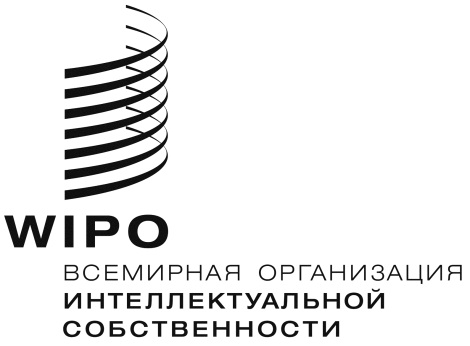 RA/51/INF/7   A/51/INF/7   A/51/INF/7   ОРИГИНАЛ:  АНГЛИЙСКИЙОРИГИНАЛ:  АНГЛИЙСКИЙОРИГИНАЛ:  АНГЛИЙСКИЙДАТА:  2 октября 2013 Г.ДАТА:  2 октября 2013 Г.ДАТА:  2 октября 2013 Г.Условное обозначение и № серии документаУсловное обозначение и № серии документаЯзыки документа*Название документаA/51/INF/1 Rev.A/51/INF/1 Rev.А,ФОбщая информация A/51/INF/2 Prov.1A/51/INF/2 Prov.1А,Ар,И,К,Р,ФСписок подготовительных документовA/51/INF/3 A/51/INF/3 ДСписок участниковA/51/INF/4A/51/INF/4А,ФДолжностные лицаA/51/INF/5A/51/INF/5А,Ар,И,К,Р,ФИнформация о статусе Пекинского договора по аудиовизуальным исполнениямA/51/INF/6A/51/INF/6А,Ар,И,К,Р,ФИнформационный документ о внешних бюроA/51/INF/6 Add.A/51/INF/6 Add.А,Ар,И,К,Р,ФДобавление к информационному документу о внешних бюро A/51/INF/6 Add.2A/51/INF/6 Add.2А,Ар,И,К,Р,ФДобавление к информационному документу о внешних бюроA/51/INF/6 Add.3A/51/INF/6 Add.3А,Ар,И,К,Р,ФДобавление к информационному документу о внешних бюро A/51/INF/7 A/51/INF/7 А,Ар,И,К,Р,ФСписок документов A/51/1 A/51/1 А,Ар,И,К,Р,ФСводная и аннотированная повестка дняA/51/2 Rev.A/51/2 Rev.А,Ар,И,К,Р,ФДопуск наблюдателейA/51/3A/51/3А,Ар,И,К,Р,ФНазначение Генерального директора в 2014 г.A/51/4A/51/4А,Ар,И,К,Р,ФСостав Координационного комитета ВОИС; выборы членов исполнительных комитетов Парижского и Бернского союзов и назначение членов ad hoc Координационного комитета ВОИСA/51/5A/51/5А,Ар,И,К,Р,ФОтчет о реализации Программы за 2012 г.A/51/5 Add.A/51/5 Add.А,Ар,И,К,Р,ФДобавление к отчету о реализации Программы за 2012 г.A/51/6A/51/6А,Ар,И,К,Р,ФПоложение с использованием резервовA/51/7 Rev.A/51/7 Rev.А,Ар,И,К,Р,ФПредлагаемые программа и бюджет на двухлетний период 2014-2015 гг.A/51/8A/51/8А,Ар,И,К,Р,Ф Отчет о ходе внедрения единой комплексной системы планирования общеорганизационных ресурсов (ПОР)A/51/9A/51/9А,Ар,И,К,Р,ФОтчет о ходе осуществления проекта строительства нового конференц-зала и нового административного A/51/10A/51/10А,Ар,И,К,Р,ФОтчет о ходе осуществления проекта повышения норм охраны и безопасности в существующих зданиях ВОИСA/51/11A/51/11А,Ар,И,К,Р,ФОтчет о ходе осуществления проекта капиталовложений в информационно-коммуникационные технологии (ИКТ)A/51/12A/51/12А,Ар,И,К,Р,ФОтчет о ходе осуществления лингвистической политики ВОИСA/51/13A/51/13А,Ар,И,К,Р,ФРезюме решений и рекомендаций, вынесенных Комитетом по программе и бюджету на его двадцатой сессии (8 - 12 июля  2013)г.» A/51/14A/51/14А,Ар,И,К,Р,ФРезюме решений и рекомендаций, вынесенных Комитетом по программе и бюджету на его двадцать первой сессии (9-13 сентября 2013 г.) A/51/15A/51/15А,Ар,И,К,Р,ФРассмотрение бюджетного процесса, применяемого к проектам, предложенным Комитетом по развитию и интеллектуальной собственности (КРИС) с целью реализации рекомендаций Повестки дня в области развитияA/51/16А,Ар,И,К,Р,ФА,Ар,И,К,Р,ФГенеральный план капитального ремонтаA/51/17А,Ар,И,К,Р,ФА,Ар,И,К,Р,ФОтчет о ходе реализации мер по повышению рентабельностиA/51/18А,Ар,И,К,Р,ФА,Ар,И,К,Р,ФФинансирование долгосрочных выплат сотрудникам A/51/19А,Ар,И,К,Р,ФА,Ар,И,К,Р,ФПоложение с уплатой взносов на 10 сентября 2013 г.А/51/20А,Ар,И,К,Р,ФА,Ар,И,К,Р,ФОбщий отчет*****WO/GA/43/1А,Ар,И,К,Р,ФА,Ар,И,К,Р,ФСостав Комитета по программе и бюджетуWO/GA/43/2 А,Ар,И,К,Р,ФА,Ар,И,К,Р,ФГодовой финансовый отчет и финансовые ведомости за 2012 г.WO/GA/43/3 А,Ар,И,К,Р,ФА,Ар,И,К,Р,ФПоложение с уплатой взносов на 30 июня 2013 г.WO/GA/43/5А,Ар,И,К,Р,ФА,Ар,И,К,Р,ФОтчет Независимого консультативного комитета ВОИС по надзору (НККН)WO/GA/43/6А,Ар,И,К,Р,ФА,Ар,И,К,Р,ФОтчет Отборочной комиссии по назначению новых членов Независимого консультативного комитета ВОИС по надзору (НККН)WO/GA/43/7А,Ар,И,К,Р,ФА,Ар,И,К,Р,ФРезюме ежегодного отчета Директора Отдела внутреннего аудита и надзораWO/GA/43/8А,Ар,И,К,Р,ФА,Ар,И,К,Р,ФОтчет Внешнего аудитораWO/GA/43/9 Rev.А,Ар,И,К,Р,ФА,Ар,И,К,Р,ФОтчет о результатах Марракешской дипломатической конференции по заключению договора для облегчения доступа лиц с нарушениями зрения и лиц с ограниченной способностью воспринимать печатную информацию к опубликованным произведениям WO/GA/43/10А,Ар,И,К,Р,ФА,Ар,И,К,Р,ФОтчет Комитета по развитию и интеллектуальной собственности (КРИС)WO/GA/43/11А,Ар,И,К,Р,ФА,Ар,И,К,Р,ФОписание вклада органов ВОИС в реализацию соответствующих рекомендаций Повестки дня в области развитияWO/GA/43/12А,Ар,И,К,Р,ФА,Ар,И,К,Р,ФВопросы, касающиеся созыва дипломатической конференции для принятия договора о законах по промышленным образцамWO/GA/43/13А,Ар,И,К,Р,ФА,Ар,И,К,Р,ФОтчет о работе Постоянного комитета по авторскому праву и смежным правам WO/GA/43/14А,Ар,И,К,Р,ФА,Ар,И,К,Р,ФВопросы, касающиеся Межправительственного комитета по интеллектуальной собственности, генетическим ресурсам, традиционным знаниям и фольклору (МКГР)WO/GA/43/15А,Ар,И,К,Р,ФА,Ар,И,К,Р,ФСотрудничество в рамках согласованных заявлений Дипломатической конференции в отношении Договора о патентном праве (PLT)WO/GA/43/16А,Ар,И,К,Р,ФА,Ар,И,К,Р,ФОтчеты о работе других комитетов ВОИСWO/GA/43/17А,Ар,И,К,Р,ФА,Ар,И,К,Р,ФЦентр ВОИС по арбитражу и посредничеству, включая доменные именаWO/GA/43/18А,Ар,И,К,Р,ФА,Ар,И,К,Р,ФУправление в ВОИСWO/GA/43/19А,Ар,И,К,Р,ФА,Ар,И,К,Р,ФОтчет о выполнении рекомендаций Объединенной инспекционной группы в отношении обзора директивных органов ВОИСWO/GA/43/20А,Ар,И,К,Р,ФА,Ар,И,К,Р,ФЗаключительный отчет об осуществлении программы стратегической перестройки ВОИСWO/GA/43/21А,Ар,И,К,Р,ФА,Ар,И,К,Р,ФПредлагаемое определение «расходов на развитие» в контексте программы и бюджетаWO/GA/43/22А,Ар,И,К,Р,ФА,Ар,И,К,Р,ФОтчет*****WO/CF/33/1А,Ар,И,К,Р,ФА,Ар,И,К,Р,ФОтчет**********WO/CC/67/1А,Ар,И,К,Р,ФА,Ар,И,К,Р,ФУтверждение соглашенийWO/CC/67/2А,Ар,И,К,Р,ФА,Ар,И,К,Р,ФЕжегодный отчет о людских ресурсахWO/CC/67/2 Corr.А,Ар,И,К,Р,ФА,Ар,И,К,Р,ФИсправление к ежегодному отчету о людских ресурсахWO/CC/67/3А,Ар,И,К,Р,ФА,Ар,И,К,Р,ФПересмотр Положений и правил о персоналеWO/CC/67/3 Corr.ААИсправление к пересмотру Положений и правил о персоналеWO/CC/67/4А,Ар,И,К,Р,ФА,Ар,И,К,Р,ФОтчет*****Р/А/46/1А,Ар,И,К,Р,ФА,Ар,И,К,Р,ФОтчет*****Р/ЕС/52/1А,Ар,И,К,Р,ФА,Ар,И,К,Р,ФОтчет*****В/А/40/1А,Ар,И,К,Р,ФА,Ар,И,К,Р,ФОтчет*****В/ЕС/58/1А,Ар,И,К,Р,ФА,Ар,И,К,Р,ФОтчет*****MM/A/46/1А,Ар,И,К,Р,ФА,Ар,И,К,Р,ФПрограмма модернизации информационных технологий (Мадридская международная системы регистрации):  отчет о ходе осуществления ПрограммыMM/A/46/2 Rev.А,Ар,И,К,Р,ФА,Ар,И,К,Р,ФБаза данных товаров и услуг Мадридской системы: отчет о ходе работыММ/A/46/3А,Ар,И,К,Р,ФА,Ар,И,К,Р,ФОтчет*****H/A/32/1А,Ар,И,К,Р,ФА,Ар,И,К,Р,ФПрограмма модернизации информационных технологий (Гаагская международная системы регистрации):  отчет о ходе осуществления ПрограммыH/A/32/2А,Ар,И,К,Р,ФА,Ар,И,К,Р,ФВопросы, касающиеся правового развития Гаагской системыН/А/32/3А,Ар,И,К,Р,ФА,Ар,И,К,Р,ФОтчет*****N/A/32/1А,Ар,И,К,Р,ФА,Ар,И,К,Р,ФОтчетLI/A/29/1А,Ар,И,К,Р,ФА,Ар,И,К,Р,ФПересмотр Лиссабонской системыLI/A/29/2А,Ар,И,К,Р,ФА,Ар,И,К,Р,ФОтчет*****LO/A/32/1А,Ар,И,К,Р,ФА,Ар,И,К,Р,ФОтчет*****IPC/A/33/1А,Ар,И,К,Р,ФА,Ар,И,К,Р,ФОтчет*****РСТ/А/44/1А,Ар,И,К,Р,ФА,Ар,И,К,Р,ФРабочая группа РСТ:  Отчет о шестой сессииРСТ/А/44/2А,Ар,И,К,Р,ФА,Ар,И,К,Р,ФРабота Международных органов по вопросам обеспечения качестваPCT/A/44/3А,Ар,И,К,Р,ФА,Ар,И,К,Р,ФПредлагаемые поправки к Инструкции PCT PCT/A/44/4 Rev.А,Ар,И,К,Р,ФА,Ар,И,К,Р,ФНазначение Государственной службы интеллектуальной собственности Украины в качестве Органа по проведению международного поиска и международной предварительной экспертизы в соответствии с PCTРСТ/А/44/5А,Ар,И,К,Р,ФА,Ар,И,К,Р,ФОтчет*****ВР/А/29/1А,Ар,И,К,Р,ФА,Ар,И,К,Р,ФОтчет*****VA/A/25/1А,Ар,И,К,Р,ФА,Ар,И,К,Р,ФОтчет*****WCT/A/12/1А,Ар,И,К,Р,ФА,Ар,И,К,Р,ФОтчет*****WPPT/A/12/1А,Ар,И,К,Р,ФА,Ар,И,К,Р,ФОтчет*****PLT/A/11/1А,Ар,И,К,Р,ФА,Ар,И,К,Р,ФПрименимость определенных поправок к Договору о патентной кооперации (PCT) и изменений в этом Договоре в отношении Договора о патентном праве (PLT)PLT/A/11/2А,Ар,И,К,Р,ФА,Ар,И,К,Р,ФОтчет*****STLT/A/5/1А,Ар,И,К,Р,ФА,Ар,И,К,Р,ФОказание помощи в применении Сингапурского договора о законах по товарным знакам (STLT))STLT/A/5/2А,Ар,И,К,Р,ФА,Ар,И,К,Р,ФОтчет*****